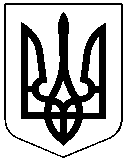 ЧЕРКАСЬКА РАЙОННА РАДАРІШЕННЯ24.06.2022  №20-1/VІІІ	Про внесення змін до рішення районної ради від 11.12.2020  №2-13/VІІІ "Про утворення президії Черкаської районної ради VІІІ скликання та затвердження її складу"Відповідно до статей 43, 57 Закону України "Про місцеве самоврядування в Україні", статті 11 Регламенту Черкаської районної ради VIII скликання, затвердженого рішенням районної ради від 11.12.2020            №2-12/VІІІ, в редакції рішення від 02.04.2021 №8-9/VІII, Положення про президію Черкаської районної ради VIII скликання, затвердженого рішенням районної ради від 11.12.2020 2-14/VIIІ, враховуючи вихід депутатів районної ради зі складу фракції ПОЛІТИЧНА ПАРТІЯ "ОПОЗИЦІЙНА ПЛАТФОРМА – ЗА ЖИТТЯ" та оголошення головуючим на пленарному засіданні ради про розпуск фракції, за погодженням постійної комісії районної ради з питань регламенту, депутатської етики, забезпечення законності, запобігання корупції та організації роботи районної ради, президії районна рада ВИРІШИЛА:Внести зміни до рішення районної ради від 11.12.2020 №2-13/VІІІ "Про утворення президії Черкаської районної ради VІІІ скликання та затвердження її складу" (із змінами, внесеними рішеннями районної ради від 02.04.2021 №8- 11/VІІІ, від 29.04.2021  №9-15/VІІІ) (далі – рішення), а саме:вивести зі складу президії районної ради уповноваженого представника депутатської фракції "ПОЛІТИЧНА ПАРТІЯ "ОПОЗИЦІЙНА ПЛАТФОРМА – ЗА ЖИТТЯ"" ПАНЧУКА Олексія Олександровича.Контроль за виконанням рішення продовжити постійній комісії районної ради з питань регламенту, депутатської етики, забезпечення законності, запобігання корупції та організації роботи районної ради.Голова							Олександр ВАСИЛЕНКО